УКРАЇНАОДЕСЬКА ОБЛАСТЬПОДІЛЬСЬКА РАЙОННА ДЕРЖАВНА АДМІНІСТРАЦІЯПРОЄКТ РОЗПОРЯДЖЕННЯ26.12.2019                             м.Подільськ                               №       /19 Про План роботи Подільськоїрайонної державної адміністраціїна І квартал 2020 року    Відповідно до ст.6,39 Закону України «Про місцеві державні адміністрації», п. 2.6 Регламенту Подільської районної державної адміністрації, затвердженого розпорядженням голови районної державної адміністрації від 27 вересня 2018 року №564/18:Затвердити план роботи Подільської районної державної адміністрації на І квартал 2020 року (додається).Керівникам структурних підрозділів районної державної адміністрації, підрозділів апарату районної державної адміністрації забезпечити виконання плану роботи на І квартал 2020 року та інформувати сектор організаційно-контрольної роботи, діловодства та звернення громадян апарату райдержадміністрації про хід виконання до 10 числа кожного місяця.Сектору організаційно-контрольної роботи, діловодства та звернення громадян апарату районної державної адміністрації узагальнити надану інформацію та інформувати голову районної державної адміністрації про виконання плану роботи за І квартал 2020 року до  25 квітня 2020 року.4.  Виконання розпорядження контролюватиму особисто.Голова  районноїдержавної адміністрації                                                   Світлана НАЗАРЕНКО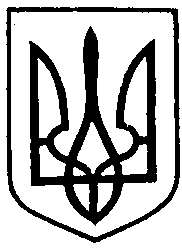 